CURRICULUM VITAEFor Mr. PHUNG NGUYEN PHUONG					PERSONAL INFORMATION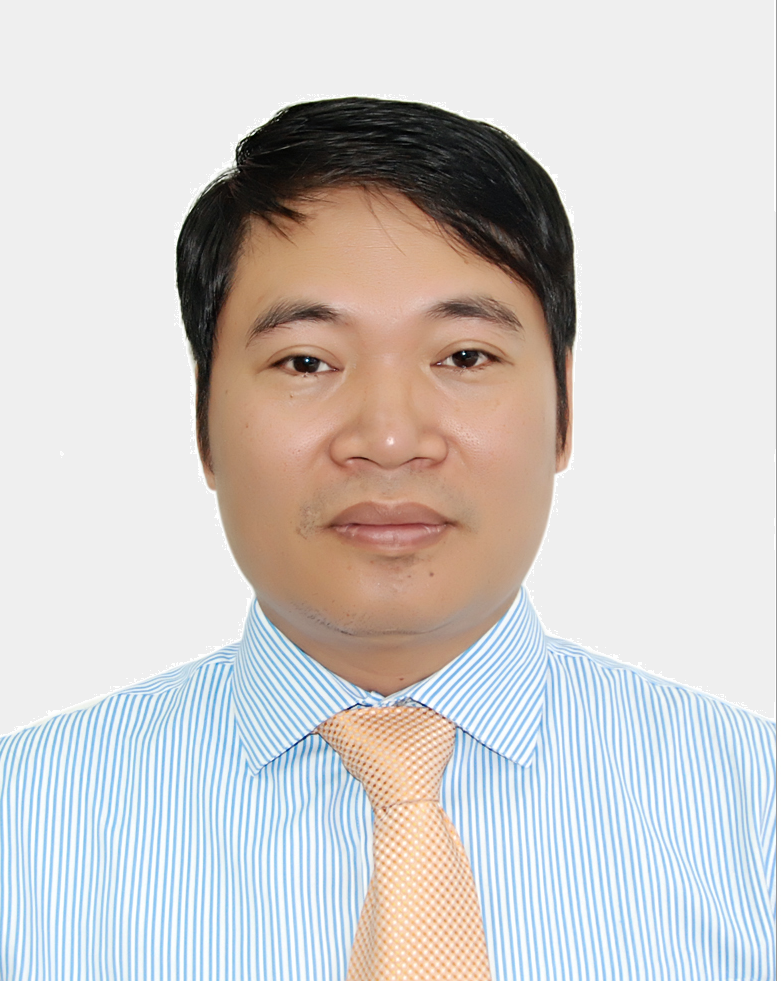 Full name 	:  PHUNG NGUYEN PHUONG (Mr.)Date of birth	:  28 April 1972	Place of birth	:  Vinh Phuc – Viet NamNationality	:  VietnameseMarital status	:  Married with a son and a daughterLanguage		:  Vietnamese, English, French Official address	:  115 Tran Duy Hung, Cau Giay			   Ha Noi - 10000, Viet Nam.	Tel. Number	:  +84-4-35564980Fax. Number	:  +84-4-35564930Email		:  phuongpn@rfd.gov.vnPositionDirector of International Cooperation and Frequency Coordination Division.The Authority of Radio Frequency Management, MIC of S.R. of Viet Nam.Educational QualificationProfessional Experience Mr. Phung Nguyen Phuong is an expert in radio frequency management. Mr. Phuong has led the satellite coordination group and the preparatory group for cross-border frequency coordination meetings with neighboring countries. He also is responsible for bilateral meetings and international frequency registrations of Viet Nam.He is also head of preparatory group for successfully hosting many international meetings of ITU-R, APT, ASEAN and ITU Regional in Viet Nam. His extensive experience in Radiocommunication matters has been demonstrated by working with variety of organizations and international bodies namely ITU, ASEAN, APT, GSMA and other international conferences. Mr. Phuong has made many contributions and proposals to enhance the efficiency of the Radio Regulations, ITU procedures.Working ProcessInternational ActivitiesMr. Phuong has actively participated as the role of key expert in many international meetings such as the World Radiocommunication Conferences, the Conference Preparatory Meetings for World Radiocommunication Conference (CPMs), Study group 4, Special committee on regulatory/procedural matters, APGs. He proposed a lot of contributions addressing conference agenda items on effective use of the radio frequency. Many of contributions resulted to the positive change in the Radio Regulations.Mr. Phuong has been actively participating in Word Radiocomunication Conference (WRC) 2012, Conference Preparatory Meeting for WRC-12 (CPM12) and CPM15, ITU Plenipotentiary Conference 2011 (PP-11), ITU-R Working Parties 4A-4B, APT Preparatory Group for WRC-12, WRC-15 with many contributions to these meeting.Participating and contributing to international activities:Chairman of Drafting Group in APT Conference Preparatory Group for WRC-15 Agenda item 7 on regulatory issues for satellite.Member of Viet Nam Delegation attending WRC-12, CPM11-2, CPM15-2, PP-11, ITU-R WP4A, 4B, SC.AwardsMedal awarded by the State President in 2013 and Certificates of Merit of Prime Minister in 2008, 2011 for achievements contributing to the social and economic development of Viet Nam.2001Master on Space Telecommunications, École nationale supérieure de l'aéronautique et de l'espace in France1999Engineer in Manufacturing System Engineering, Asia Institute of Technology1993Engineer in Electronics, Ha Noi University of Technology in Viet Nam2004Course on Space Communication in Japan1995Course on Radio Spectrum Monitoring and Measuring, Radio Frequency Spectrum Management and Spectrum Management in the Civil Sector in the United States Telecommunications Training Institute in the United States of America2013 – PresentDirector – International Cooperation and Frequency Coordination Division, Authority of Radio Frequency Management of Viet Nam (ARFM)2009 – 2013Deputy Director – International Cooperation and Frequency Coordination Division, ARFM2002 – 2008Official – Planning and Frequency Coordination Division, ARFM1993 – 2000Expert – Technical Center, ARFM